Board of Directors Meeting AgendaCall to orderAt 3:22 pm, the meeting was called to order by Mr. Sydney, Board Chair.  Land AcknowledgementAt 3:22 pm, Mr. Sydney offered a land acknowledgement, recognizing that Saint Mary’s University is located on the traditional land of the Mi’kmaq nation. Conflict of Interest Declaration At 3:23 pm, Mr. Sydney asked the Board if there were any conflict-of-interest declarations to be made. None were presented.President’s ReportAt 3:23 pm, Mr. Southwell, SMUSA President, gave the Board the President’s Report (see Appendix). No comments or queries were posed following the Report briefing. Chief Governance ReportAt 3:26 pm, Mr. Sydney gave the following Chief Governance Report:The Board of Directors is seeking to erect a 5-year strategic plan	To do so, a novel ‘Steering Committee’ was establishedElected to this committee are Adam Snow, Joshua Lafond, Miyah Basden, Mihika MihikaMiyah Basden has been named Chair of this recently established committee Joshua Sydney (Board Chair) and Alex Wilson (Vice Chair) are sitting on the above committee as non-voting members Approximately two weeks ago, Alex Wilson was named the Election Committee ChairA question was posed by Mr. Southwell, inquiring whether the plan for this year will carry out throughout the five years to come; Mr. Sydney responded by stating that while the vision of the Board should stay consistent, future Boards can use their own discretion Reports of Standing Committees:Elections Committee – Alex WilsonAt 3:28 pm, Mr. Wilson gave the following Elections Committee report:The Elections Committee met on November 15, 2021, accompanied by the CRO and DROAdrian White, VP External, was in attendance alongside Mr. Sydney and Mr. SouthwellThe Committee developed timeline and marketing strategies to encourage engagement The next month or so will concentrate on creating promotional materials and events, working with Mr. White as well as the CRO and DRO for the electionMr. Wilson welcomed Brian Tumusiime, who has joined the committee No comments or questions were posed. Any Other BusinessAt 3:29 pm, Mr. Sydney asked if there were any questions following the standing committee presentations. No other business was brought forth. In-Camera Session At 3:30 pm, Mr. Lafond made a motion to move the Board to an in-camera session, seconded by Mr. Wilson. The motion was carried by a unanimous vote. Adjournment At 3:31, Mr. Snow made a motion to adjourn the respective segment of the meeting, seconded by Mr. Lafond. The motion was carried by a unanimous vote.The next meeting is to be held [tentatively] on the third Sunday of January, 2022. AppendixAdvocacy Week:  Advocacy is starting today from November 21nd to November 26th. So, Students Nova Scotia and its partner schools in the province will be heading over to parliament to meet with the ministers, MLA’s and the caucuses for the main political parties.  Some priority items on our agenda will be lobbying for more investment in OPED resources, financial aid and mental health supports.  So, I (President) will be representing SMUSA as the primary delegate.  University budget advisory committee: November 26th SMUSA will be making a presentation to the university budget advisory committee to indicate what our biggest priorities are for where the university should be making investments. So, some of the feature asks will be around lobbying for the creation of an LGBTQ student coordinator and office, expansion of the international centre particularly around hiring more staff, the creation of common spaces for black, and indigenous students, as well as continuing our push for a predictable tuition model capped at a 3% increase per annum.Internal Projects and EventsCommunity Drum Awakening We will be hosting the official awakening ceremony of the new community drum on December at 1pm in LA 290. As you aware, we purchased the community drum which is currently sitting in The President’s office (Dr. Rob) in case you have not seen it.  Wellness weekWe are hosting Wellness week this week November 22nd to 26th 2021. We released the calendar of events now that we have finalized all of our events. Kyle and Adrian have been working on getting Wellness Week together. It has come a long way. We have many stakeholders from all departments within SMU participating. Therapy Bunnies. Sex Toy Bingo. Massage Chairs. Zumba. Yoga. There will be a lot of communications work involved here in order to get students to participate and turn out for all the events. November:  Our team is working with both Student Services and The Gorsebrook Lounge staff to get a November fundraiser going. Marketing has begun, so, shave off will be at the end of the month in The Gorsebrook Lounge. Town HALLOn December 2nd, we will be hosting a town hall in order to get some general feedback from students in terms of getting an overview of the Fall term and getting feedback from how we can improve our services heading into the winter semester. Date Sunday, 21st November 2021Time3:00PM Atlantic Daylight Time (Canada)Location 15th Floor Student Centre Building at Saint Mary’s UniversityLocation 2Topic: SMUSA November Board of Directors' MeetingJoin Zoom Meetinghttps://us02web.zoom.us/j/81136170554?pwd=aW9QTWtMZDlEMm02YXFCRy9iQ2dZUT09Meeting ID: 811 3617 0554Passcode: 871057PresentJoshua Sydney (Board Chair), Alex Wilson (Vice Chair), Joshua Lafond, Brian Tumusiime, Mihika Mihika, Adam Snow and Miyah Basden Regrets Abhinav Gaur and Pearl Buyanzi ResourceFranklyn Southwell (SMUSA President), Kaylie Dolan (Board Secretary)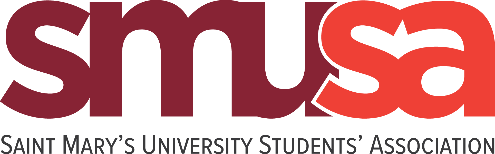 Board ReportNovember 21st, 2021